20 октября 2021  года  УИП  ОП г.Балхаш с учащимися 5-6 классов  проведена профилактическая беседа ««Привычки хорошие и плохие».В ходе беседы инспектора  пояснили учащимся   нормы поведения в школе, в общественных местах. Напомнили  о том, что незнание  закона не освобождает от  ответственности.  Учащиеся повторно были ознакомлены   со статьями  КРКобАП и УК РК. 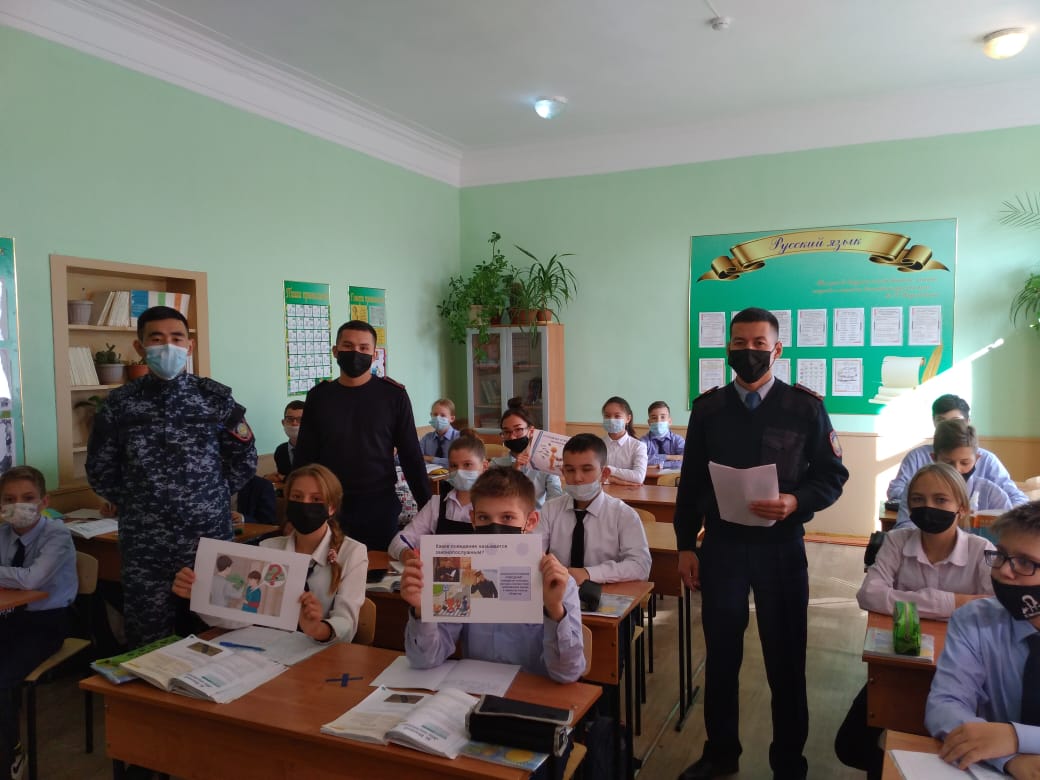 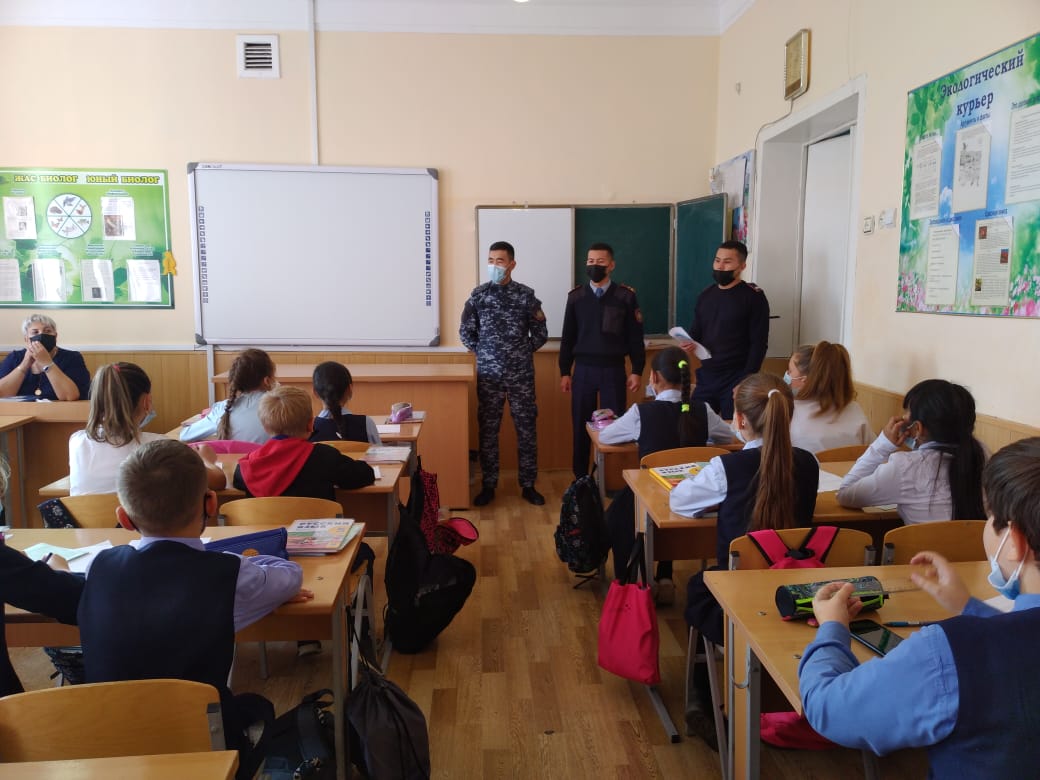 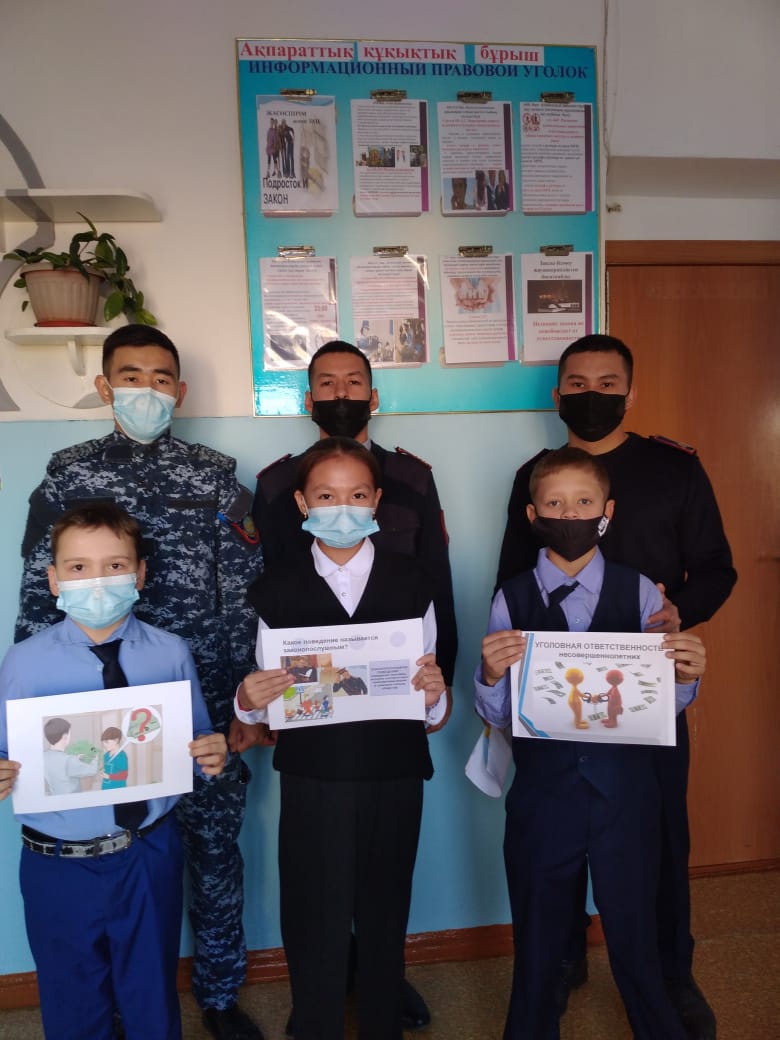 